Le son   m -  M   				        Moïse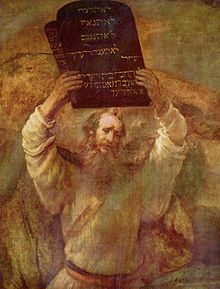 Ce matin,  Moïse  et  Jérémie  marchent   sur  un  chemin.Moise  dit : Dieu  a  créé  l’homme  à  son  image  et  il  a  créé  tous les  animaux  qui  ont  la  vie.Jérémie  répondit : Il  est  la  lumière  du  monde !         Moïse					     le  matin   le monde					un animal Jérémie				            ne image      m							   m Je lis des sons :ma – mo – mi – mu – me – mé – man – mou - mour – men – melle – meu -  meur – mal – mel – mil – mul – molmar – mer – mir – mur – mor –Je lis des mots Moïse – maman – Jérémie – le chemin – comme – un homme – une femme – c’est mal – il est mort – le monde – un abîme –le démon – le messie – la lumière – le matin – la mer -  un animal – des animaux – une image – il remue – mais – une moto – il marche – il fume –  une masse – une cheminée –  il commande – le commandement - le commencement –le testament – le firmament – un élément – le mouvement -Je lis des versets :Dieu  créa  l’homme  à  son  image. Il  le  créa  à  l’image  de Dieu. Il  créa  l’homme  et  la  femme. Genèse 1:27 Dieu  créa  tous  les  animaux  qui  ont  la  vie  et  le mouvement. Dieu  vit  que cela  était  bon. Genèse 1 :21 Je  suis  venu  comme  une  lumière  dans  le  monde. Jean 12:46